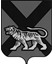 ТЕРРИТОРИАЛЬНАЯ ИЗБИРАТЕЛЬНАЯ КОМИССИЯГОРОДА ДАЛЬНЕРЕЧЕНСКАРЕШЕНИЕВ соответствии со статьей 60 Федерального закона «Об основных гарантиях избирательных прав и права на участие в референдуме граждан Российской Федерации», статьей 71 Избирательного кодекса Приморского краятерриториальная избирательная  комиссия города Дальнереченска	РЕШИЛА:1. Внести в решение территориальной избирательной комиссии города Дальнереченска от 04.07.2017 г. № 101/20  «О контрольно-ревизионной службе при территориальной избирательной комиссии города Дальнереченска» следующие изменения:1.1. Утвердить новый состав контрольно-ревизионной службы при  территориальной избирательной комиссии       города    Дальнереченска (прилагается).1.2. Утвердить план работы контрольно-ревизионной службы при  территориальной      избирательной       комиссии       города    Дальнереченска  на 2019 год (прилагается).2. Разместить настоящее решение на официальном сайте Дальнереченского городского округа в разделе «Территориальная избирательная комиссия» в информационно-телекоммуникационной сети «Интернет».Председатель комиссии  								В.А. ПетровСекретарь комиссии 								С.Н. Газдик14.06.2019г. Дальнереченск№ 337/60